 Assessment task: Creative or management portfolio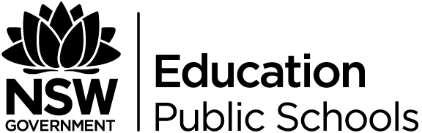 Purpose of task: Portfolio taskOutcomesYear 11ES11-2 A student identifies and uses strategies to comprehend written, spoken, visual, multimodal and digital texts that have been composed for different purposes and contextsES11-4 A student composes a range of texts with increasing accuracy and clarity in different formsES11-6 A student uses appropriate strategies to compose texts for different modes, media, audiences, contexts and purposesES11-8 A student identifies and describes relationships between textsYear 12ES12-2 A student identifies, uses and assesses strategies to comprehend increasingly complex and sustained written, spoken, visual, multimodal and digital texts that have been composed for different purposes and contextsES12-4 A student composes proficient texts in different formsES12-6 A student uses appropriate strategies to compose texts for different modes, media, audiences, contexts and purposesES12-8 A student understands and explains the relationships between textsCross-curriculum prioritiesAboriginal and Torres Strait Islander histories and culturesAsia and Australia's engagement with AsiaSustainabilityGeneral capabilitiesCritical and creative thinkingEthical understandingInformation and communication technology capabilityIntercultural understandingLiteracyNumeracyPersonal and social capabilityOther areas of learningCivics and citizenshipDifference and diversityWork and enterpriseTaskPart 1 Common Task (5 marks)Select a song with lyrics that have great relevance and meaning in your life. Annotate the lyrics, by identifying metaphors, similes and other poetic devices. Write a paragraph explaining the significance of the song to you, and why you value it.  If possible, provide context (e.g. when did you first hear it? What was happening in your life that meant you connected with that song at that particular time). Part 2 Student Choice (15 marks)Choose one of the two streams below.Marking rubric – part 1Marking rubric – part 2 (creative design stream)Marking rubric – part 2 (event management stream)Creative design streamEvent management streamIn this stream, you will need to include:Designs for album art (front and back covers of a CD and iTunes art)Compose lyrics to ten songs you would include on this albumA 1 page ‘pitch’ to a record label that explains why music is an important part of your life and how you came to feel this way about music Half a page artist biography of yourself as a musical artistHalf a page report about how you would use social media to promote your bandIn this stream, you will need to include:The name of a band you are promoting (can be real or imagined)Name and logo of your management companyBusiness card design for your companyA 1 page press release that gives details of the band and why sponsors should chose to help promote them.A poster design for a music festival featuring your band  Half page biographies of your band membersHalf page review of your bands latest albumHalf page report about how you would use social media to promote your bandMarking criteriaMarksEffective engagement with and annotation of the song lyricsDemonstrates an in depth understanding of how context impacts music choiceWell-developed spelling, punctuation and grammar5Sound engagement with and annotation of the song lyricsDemonstrates a sound understanding of how context impacts music choiceConsistent spelling, punctuation and grammar4Adequate engagement with and annotation of the song lyricsDemonstrates an adequate understanding of how context impacts music choiceAdequate spelling, punctuation and grammar3Developing engagement with and annotation of the song lyrics Developing understanding of how context impacts music choiceConsistent errors in spelling, punctuation and grammar2Section not completedElementary use of language1Marking criteriaMarksSkilfully demonstrates knowledge and understanding of texts presented in creative portfolio.Report demonstrates insightful understanding of the content of the unit.Sophisticated use of language appropriate for purpose, audience and context.16-20Well developed knowledge and understanding of texts presented in creative portfolio.Report demonstrates well developed understanding of the content of the unit.Effective use of language appropriate for purpose, audience and context.13-15Sound knowledge and understanding of texts presented in creative portfolio.Report demonstrates sound understanding of the content of the unit.Appropriate use of language for purpose, audience and context.10-12Minimal knowledge and understanding of texts presented in creative portfolio.Report demonstrates minimal understanding of the content of the unit.Limited use of language appropriate for purpose, audience and context.6-9Elementary knowledge and understanding of texts presented in creative portfolio.Report demonstrates elementary understanding of the content of the unit.Basic use of language appropriate for purpose, audience and context.1-5No attempt0Marking criteriaMarksSkilfully demonstrates knowledge and understanding of texts presented in event management portfolio.Report demonstrates insightful understanding of the content of the unit.Sophisticated use of language appropriate for purpose, audience and context.16-20Well developed knowledge and understanding of texts presented in event management portfolio.Report demonstrates well developed understanding of the content of the unit.Effective use of language appropriate for purpose, audience and context.13-15Sound knowledge and understanding of texts presented in event management portfolio.Report demonstrates sound understanding of the content of the unit.Appropriate use of language for purpose, audience and context.10-12Minimal knowledge and understanding of texts presented in event management portfolio.Report demonstrates minimal understanding of the content of the unit.Limited use of language appropriate for purpose, audience and context.6-9Elementary knowledge and understanding of texts presented in event management portfolio.Report demonstrates elementary understanding of the content of the unit.Basic use of language appropriate for purpose, audience and context.1-5No attempt0